reporTAdopted by correspondence by the Enlarged Editorial CommitteeDisclaimer:  this document does not represent UPOV policies or guidanceOpening of the session	The Enlarged Editorial Committee (TC-EDC) held its March/April meeting in Geneva on March 26 and 27, 2018.  The list of participants is reproduced in Annex I to this report.	The Office of the Union recalled that the Council, at its thirty-fourth extraordinary session, held in Geneva on April 6, 2017, had decided to organize a single set of sessions from 2018, in the period of October/November (see document C(Extr.)/34/6 “Report on the decisions”, paragraphs 12 to 14).  From 2018, the meetings of the TC would take place on October/November instead of March/April. The TC-EDC would meet twice a year; once in the period of March/April and once in conjunction with the TC sessions later in the year.	Based on the recommendation of the Consultative Committee, the Council decided to adopt the proposals of the TC, at its fifty-third session, to use contingency measures in the transitional period until the fifty-fourth session of the TC, to be held in October 2018; for TGP documents, the TC-EDC would consolidate comments made by the TWPs at their sessions in 2017 and, in the absence of consensus between the TWPs, to formulate proposals for further consideration by the TWPs at their sessions in 2018 (see document C(Extr.)/34/6 “Report on the decisions”, paragraphs 12 to 14).  TGP documents 	The TC-EDC considered document TC-EDC/Mar18/10 Rev. “TGP documents”.TGP/5: Section 1: “Model administrative agreement for international cooperation in the testing of varieties”	The TC-EDC noted the guidance proposed by the TWPs, at their sessions in 2017, on confidentiality of molecular information, for inclusion in document TGP/5, Section 1, as set out in paragraph 26 of document TC-EDC/Mar18/10 Rev.. TGP/7: Development of Test GuidelinesProcedure for the adoption of draft Test Guidelines 	The TC-EDC noted the procedure for adoption of Test Guidelines by correspondence in accordance with the decision by the Council, at its thirty-fourth extraordinary session. 	The TC-EDC noted that further amendments to document TGP/7 Section 2.2.8 “Adoption of Draft Test Guidelines by the Technical Committee” would be required for the procedure for the adoption of Test Guidelines by correspondence; 	The TC-EDC agreed to recommend that the procedure for adoption of Test Guidelines by correspondence be implemented as follows:The draft Test Guidelines would be circulated to TC for adoption by correspondence along with the recommendations by the TC-EDC;The draft Test Guidelines would be considered as adopted if no comments were received within six weeks;In case any comments were received, the draft Test Guidelines would be referred to the relevant TWP to address those comments.	The TC-EDC agreed to propose that for Test Guidelines to be considered at the March/April meeting, they would need to be submitted by the Technical Working Parties at least 14 weeks prior to the TC-EDC meeting. 	The TC-EDC agreed that three potential outcomes could be expected from Test Guidelines considered at the March/April meeting:no changes required to the Test Guidelines or strictly editorial changes on which recommendations were agreed by the TC-EDC;editorial clarifications required; technical issues to be resolved.	The TC-EDC agreed that in cases where no changes were required to the Test Guidelines or strictly editorial changes on which recommendations were agreed by the TC-EDC, the Test Guidelines could be circulated for adoption by correspondence. 	The TC-EDC agreed to propose the following procedure for Test Guidelines when editorial clarifications were required: request for clarifications to be transmitted to the Leading Expert clarifications to be provided within four weeks if clarifications agreed by the TC-EDC, the Test Guidelines would be recommended for adoption at the TC-EDC meeting in conjunction with the TC session in October/Novemberthe Test Guidelines would be adopted at the TC session 	The TC-EDC agreed to propose the following procedure for Test Guidelines with technical issues to be resolved:issues to be transmitted to the Leading Expert technical issues to be addressed at the respective Technical Working Party by means of a TWP document prepared by the Leading Expert at least four weeks before TWP session (new draft Test Guidelines should not be prepared)  resolution of issues to be provided to TC-EDC at least seven weeks before the TC session if agreed by the TC-EDC, the Test Guidelines would be recommended for adoption at the TC-EDC meeting in conjunction with the TC session in October/NovemberTest Guidelines adopted at the TC session Duration of DUS tests	The TC-EDC considered document TC-EDC/Mar18/12 “Duration of DUS tests”. 	The TC-EDC considered the proposal to amend document TGP/7 to clarify that it was the decision of the Authorities whether or not to terminate DUS examination before the normal period.  The TC-EDC noted that the proposed text for a guidance note (GN8) should be featured as standard or additional wording in Test Guidelines in order to be seen by readers of Test Guidelines.  	The TC-EDC noted the possible effect of the number of growing cycles on the quality of variety descriptions and agreed to invite the TWPs, at their sessions in 2018, to consider the proposal by the TWF.Characteristics which only apply to certain varieties	The TC-EDC considered document TC-EDC/Mar18/13 “Characteristics which only apply to certain varieties”. 	The TC-EDC noted that the TWA, TWV, TWO, TWF and TWC had agreed with the possibility to exclude varieties from observation on the basis of a preceding pseudo-qualitative or quantitative characteristic under particular circumstances.  	The TC-EDC recommended that a proposal to amend guidance in document TGP/7 be considered by the Technical Committee, at its fifty-fourth session, e.g. to read: “In some cases, the state of expression of a preceding qualitative characteristic determines that a subsequent characteristic is not applicable [...]”.  	The TC-EDC recommended the inclusion of a warning on the consequences of using the approach to exclude varieties from observation on the basis of a preceding pseudo-qualitative or quantitative characteristic, such as for grouping characteristics.TGP/8: Trial Design and Techniques Used in the Examination of Distinctness, Uniformity and StabilityCombined-over-years uniformity criterion (COYU)	The TC-EDC considered document TC-EDC/Mar18/14 “The combined-over-years uniformity criterion (COYU)”. 	The TC-EDC noted that the TWF suggested conducting a survey among members of the Union to assess the number of authorities using the COYU method for each crop sector, in order to assess how best to present information in relation to COYU to the TWPs.	The TC-EDC noted that the TWC agreed to invite the expert from the United Kingdom to report on further improving the software using the new method of calculation of COYU, at its thirty-sixth session.	The TC-EDC agreed to propose to the TWC to formulate a proposal for consideration by the TC, at its fifty-fourth session, on the new method of calculation of COYU.	The TC-EDC agreed that the improved method of calculation of COYU should only be discussed by the TWC and the TC, at their sessions in 2018.Data processing for the assessment of distinctness and for producing variety descriptions	The TC-EDC considered document TC-EDC/Mar18/15 “Data Processing for the Assessment of Distinctness and for Producing Variety Descriptions”. 	The TC-EDC noted developments at the TWC, at its thirty-fifth session, and that a document compiling the descriptions of methods to transform measurements into notes would be presented to the TWC, at its thirty-sixth session, using the same format and clarifying the differences between the methods.	The TC-EDC agreed that summary information on developments concerning the possible development of new guidance for document TGP/8 on “Data Processing for the Assessment of Distinctness and for Producing Variety Descriptions” should be reported to the TWPs, at their sessions in 2018, under document “TGP documents”.  The TC-EDC agreed that developments on this matter should be considered by the TC, at its fifty-fourth session.Uniformity assessment on the basis of off-types: methods for more than one single test (year)	The TC-EDC considered document TC-EDC/Mar18/16 “Uniformity assessment on the basis of off types: methods for more than one single test (year)”. 	The TC-EDC agreed to invite the expert from the United Kingdom to draft a proposal for the revision of guidance in document TGP/8/2: Part II: Section 8: Subsection 8.1.7: “Method for more than one single test (year)” for consideration by the TWPs, at their sessions in 2018.TGP/10: Examining uniformityAssessing uniformity by off-types on the basis of more than one growing cycle or on the basis of sub-samples	The TC-EDC considered document TC-EDC/Mar18/17 “Assessing uniformity by off-types on the basis of more than one growing cycle or on the basis of sub-samples”. 	The TC-EDC noted that the TWC had agreed to invite the experts from Germany, the United Kingdom and other members of the Union to submit papers on the analysis of risks associated with each approach for assessing uniformity by off-types on basis of more than one growing cycle, to be considered at its thirty-sixth session. 	The TC-EDC considered the comments made by the TWPs, at their sessions in 2017, and on that basis agreed to recommend the draft guidance for consideration by the TC, at its fifty-fourth session, with the following amendments:“[…] It is important to identify whether differences in number of off-types between growing cycles were not due to environmental reasons or sampling variation.  	The TC-EDC noted the invitation by the TC for the TWPs, at their sessions in 2017, to consider whether more general criteria should be used for a variety to be rejected after a single growing cycle rather than the specific case of having exceeded the allowed number of off types in two growing cycles.  The TC-EDC noted the preference expressed by the TWPs, at their sessions in 2017, to retain the criteria for a variety to be rejected after a single growing cycle previously considered by the TC, as follows:“Furthermore, if in the first growing cycle a variety exceeds a predefined upper limit of off-types the variety may be rejected after a single growing cycle.”	The TC-EDC agreed that the proposal above should be considered by the TC and reported to the TWPs under document “TGP documents”.TGP/14: Glossary of Terms Used in UPOV DocumentsIllustrations for shape and ratio characteristics	The TC-EDC considered document TC-EDC/Mar18/18 “Illustrations for shape and ratio characteristics”. 	The TC-EDC noted the comments by the TWPs, at their sessions in 2017.	The TC-EDC noted that some leading experts of Test Guidelines had difficulty to provide explanations on shape characteristics using grids.  The TC-EDC also noted that grids provided useful information for DUS examiners with less experience on a particular crop.	The TC-EDC agreed that explanations for shape characteristics should facilitate establishing distinctness on the basis of notes.  The TC-EDC agreed that there should be flexibility for presenting explanations on shape characteristics using grids.  	The TC-EDC agreed to invite the TWPs to consider the usefulness of grids under particular situations. UPOV Color groups	The TC-EDC considered document TC-EDC/Mar18/19 Rev. “UPOV Color groups”. 	The TC-EDC considered the proposals for the revision of document TGP/14, Section 2, Subsection 3: “Color”, and Subsection 3: Annex: “Color names for the RHS Colour Chart” and agreed that they should be submitted for consideration by the TWPs, at their sessions in 2018. 	The TC-EDC noted that, in some cases, the new UPOV Color groups changed the names previously attributed to the same RHS Colour chart references (e.g.: 1A = “yellow” (previous); “medium yellow green” (new)).	The TC-EDC agreed to invite the TWPs, at their sessions in 2018, to consider whether to keep the previous list of UPOV Color groups within document TGP/14 in order to avoid confusion.	The TC-EDC considered the proposal for the revision of document TGP/14 to include guidance on the factors to be considered for creating color groups for grouping of varieties and organizing the growing trial, as set out in paragraph 14 of document TC-EDC/Mar18/19 Rev..  The TC-EDC agreed that state of expression “purple red” in the examples for Campanula should be corrected to read “red purple”.  	The TC-EDC agreed to propose that the respective edition of an RHS Colour Chart should be indicated when used in a variety description. 	The TC-EDC agreed that the above proposals should be submitted for consideration by the TWPs, at their sessions in 2018.Possible future revisions of TGP documentsExplanations on disease resistance characteristics	The TC-EDC agreed to invite the TC to consider whether to provide further guidance on elements that would not need to be completed in explanations for disease resistance characteristics in Test Guidelines using the Standard Resistance Protocol provided in document TGP/12 “Guidance on certain physiological characteristics”.  The TC-EDC recommended that the TC considered providing training at relevant TWPs on providing explanations for disease resistance characteristics in Test Guidelines.Proprietary method of assessment for male sterility	The TC-EDC considered the draft Test Guidelines for Broccoli and the methodology for the assessment of male sterility in a DNA marker test.  The TC-EDC noted that the DNA marker test could be used as an alternative test to the field trial.  	The TC-EDC noted the following disclaimer:“The description of the method to test male sterility for Brassica (CMS marker) is covered by a trade secret.  The owner of the trade secret, Syngenta Seeds B.V., has given its consent for the use of the CMS marker solely for the purposes of examination of Distinctness, Uniformity and Stability (DUS) and for the development of variety descriptions by UPOV and authorities of UPOV members. Syngenta Seeds B.V. declares that neither UPOV, nor authorities of UPOV members that use the CMS marker for the above purposes will be held accountable for possible (mis)use of the CMS marker by third parties. Please contact Naktuinbouw, Netherlands, to obtain the method and information on the CMS marker for the purposes mentioned above.”	The TC-EDC recommended that the TC consider the possibility to accept the use of any other method, including alternative markers for the DNA marker test, where validated by the testing authorities in UPOV members. Suitability of characteristics in previous versions of Test Guidelines	The TC-EDC considered the draft Test Guidelines for Cotton and the use of characteristics such as fiber length, fiber strength, fiber elongation, fiber fineness and fiber length uniformity.  The TC-EDC noted that these characteristics had been introduced in the first Test Guidelines for Cotton adopted in 1985 or in the revised version in 2001.  The TC-EDC recommended to request the leading expert of the Test Guidelines for Cotton to provide further information on how characteristics 30 to 34 are assessed, in Chapter 8.  	The TC-EDC agreed to recommend to the TC to consider a situation where existing Test Guidelines characteristics did not meet the requirements set out in document TGP/7.Program for the development of TGP documents	The TC-EDC noted the program for the development of TGP documents as amended on the basis of the comments by the TWPs, at their sessions in 2017, as set out in Annex IV to document TC-EDC/Mar18/10 Rev..Test Guidelines	On the basis of the procedures for adoption of Test Guidelines by correspondence, the TC-EDC agreed that the following Test Guidelines should be circulated for approval by correspondence: Agaricus; Artichoke; Barley; Coleus; Elytrigia; Field Bean; Grevillea; Guzmania; Japanese Plum; Oncidium; Pepino; Pepper; and Spinach.  	The TC-EDC agreed that the Test Guidelines for Black Walnut, Broccoli and Hardy Geranium required editorial clarifications.	The TC-EDC agreed that the technical issues raised on the Test Guidelines for Brown Mustard, Cotton, Pea, Tomato, and Tomato rootstock should be addressed by the respective TWPs.	The list of recommendations by the TC-EDC on Test Guidelines is reproduced in Annex II to this document.Future meetings of the TC-EDC in 2019 and 2020  	The TC-EDC considered the tentative dates of meetings in 2019 and 2020 and agreed to propose that, from 2019, the March/April meetings of the TC-EDC be held on Tuesdays and Wednesdays instead of Mondays and Tuesdays.	The TC-EDC adopted this report by correspondence.[Annex I follows]list of participantsAUSTRALIANik HULSE (Mr.), Chief of Plant Breeders' Rights, Plant Breeder's Rights Office, IP Australia, Woden 
(e-mail: nik.hulse@ipaustralia.gov.au) EUROPEAN UNIONJean MAISON (Mr.), Deputy Head, Technical Unit, Community Plant Variety Office (CPVO), Angers 
(e-mail: maison@cpvo.europa.eu)FRANCEChristophe CHEVALIER (Mr.), Manager, IT Department, Groupe d'Étude et de Contrôle des Variétés et des Semences (GEVES), Beaucouzé cedex 
(e-mail: christophe.chevalier@geves.fr) Anne-Lise CORBEL (Ms.), Responsable DHS colza, crucifères, lin et chanvre, Groupe d’étude et de contrôle des variétés et des semences (GEVES), La Pouëze 
(e-mail: anne-lise.corbel@geves.fr) GERMANYBeate RÜCKER (Ms.), Head of Departement, Bundessortenamt, Hanover  
(e-mail: beate.ruecker@bundessortenamt.de)Swenja TAMS (Ms), Head of Section General affairs of DUS testing, Bundessortenamt, Hanover  
(e-mail: Swenja.Tams@bundessortenamt.de)ITALYRomana BRAVI (Ms.), Vegetable DUS Testing, Agricultural Research Council and Economics Analysis - Plant Protection and Seed Certification (CREA - DC), Bologna 
(e-mail: romana.bravi@crea.gov.it)JAPANKenji NUMAGUCHI (Mr.), Chief Examiner, Plant Variety Protection Office, Intellectual Property Division, Food Industry Affairs Bureau, Ministry of Agriculture, Forestry and Fisheries (MAFF), Tokyo  
(e-mail: kenji_numaguchi760@maff.go.jp) NETHERLANDSKees VAN ETTEKOVEN (Mr.), Senior PVP Policy Advisor, Naktuinbouw NL, Roelofarendsveen 
(e-mail: c.v.ettekoven@naktuinbouw.nl)Henk J. DE GREEF (Mr.), Specialist DUS testing ornamentals, Team DUS ornamental & fruit crops, Naktuinbouw, Roelofarendsveen 
(e-mail: h.d.greef@naktuinbouw.nl)SPAINJosé Antonio SOBRINO MATÉ (Mr.), Jefe de área de registro de variedades, Subdirección General de Medios de Producción Agrícolas y Oficina Española de Variedades Vegetales (MPA y OEVV), Ministerio de Agricultura y Pesca, Alimentación y Medio Ambiente (MAPAMA), Madrid 
(e-mail: jasobrino@magrama.es) TURKEYMehmet SIĞIRCI (Mr.), Head, Seed Department, Ministry of Agriculture and Rural Affairs, Ankara
(e-mail: mehmet.sigirci@tarim.gov.tr)Mehmet CAKMAK (Mr.), PBR Expert, Seed Department, General Directorate of Plant Production, Ministry of Food, Agriculture and Livestock, Ankara 
(e-mail: mehmet.cakmak@tarim.gov.tr)Sezgin KARADENIZ (Mr.), Certification Registration Expert, PBR Office, Seed Department, Ankara
(e-mail: sezgin.karadeniz@tarim.gov.tr)UNITED KINGDOMMara RAMANS (Ms.), Technical Liaison Officer, Principal Plant Variety and Seeds Delivery, Animal and Plant Health Agency (APHA), Cambridge 
(e-mail: mara.ramans@apha.gsi.gov.uk)Adrian M.I. ROBERTS (Mr.), External Development Manager, Biomathematics & Statistics Scotland (BioSS), Edinburgh 
(e-mail: a.roberts@bioss.ac.uk)Cheryl TURNBULL (Ms.), Technical Manager (DUS), Centre for Plant Varieties and Seeds, National Institute of Agricultural Botany (NIAB), Cambridge  
(e-mail: cheryl.turnbull@niab.com)OFFICE OF UPOVPeter BUTTON (Mr.), Vice Secretary-GeneralTomochika MOTOMURA (Mr.), Technical/Regional Officer (Asia)Ben RIVOIRE (Mr.), Technical/Regional Officer (Africa, Arab countries)Leontino TAVEIRA (Mr.), Technical/Regional Officer (Latin America, Caribbean countries)Romy OERTEL (Ms.), Secretary II[Annex II follows]AMENDMENTS TO THE DRAFT TEST GUIDELINES PRIOR TO THEIR ADOPTIONPartial RevisionsThe TC-EDC, at its meeting held in Geneva, on March 26 and 27, 2018, considered document TC-EDC/Mar18/2 and agreed that the partial revision of the Test Guidelines for Japanese Plum be circulated to the TC for adoption by correspondence. The TC-EDC, at its meeting held in Geneva, on March 26 and 27, 2018, considered document TC-EDC/Mar18/3 and agreed that the partial revision of the Test Guidelines for Oncidium be circulated to the TC for adoption by correspondence. The TC-EDC, at its meeting held in Geneva, on March 26 and 27, 2018, considered document TC-EDC/Mar18/4 and agreed that the partial revision of the Test Guidelines for Artichoke, Cardoon be circulated to the TC for adoption by correspondence. The TC-EDC, at its meeting held in Geneva, on March 26 and 27, 2018, considered document TC-EDC/Mar18/5 and made the recommendations presented in the table below.The TC-EDC agreed that the partial revision of the Test Guidelines for Pea be referred back to the TWV in order to clarify technical issues.The TC-EDC, at its meeting held in Geneva, on March 26 and 27, 2018, considered document TC-EDC/Mar18/6 and made the recommendations presented in the table below.The TC-EDC agreed that, subject to agreement by the Leading Expert on the recommendations provided, the Test Guidelines for Pepper should be circulated to the TC for adoption by correspondence. The TC-EDC, at its meeting held in Geneva, on March 26 and 27, 2018, considered document TC-EDC/Mar18/7 and agreed that the partial revision of the Test Guidelines for Spinach be circulated to the TC for adoption by correspondence. The TC-EDC, at its meeting held in Geneva, on March 26 and 27, 2018, considered document TC-EDC/Mar18/8 and made the recommendations presented in the table below.The TC-EDC agreed that the partial revision of the Test Guidelines for Tomato should be referred back to the TWV to clarify the technical issues raised.The TC-EDC, at its meeting held in Geneva, on March 26 and 27, 2018, considered document TC-EDC/Mar18/9 and made the recommendations presented in the table below.The TC-EDC agreed that the partial revision of the Test Guidelines for Tomato Rootstocks should be referred back to the TWV in order to clarify the technical issues raised.New Test GuidelinesGeneralThe TC-EDC, at its meeting held in Geneva, on March 26 and 27, 2018, considered document TG/BRASS_JUN(proj.6) and made the recommendations presented in the table below.The TC-EDC agreed that the Test Guidelines for Brown Mustard should be referred back to the TWV in order to clarify the technical issues raised.The TC-EDC, at its meeting held in Geneva, on March 26 and 27, 2018, considered document TG/ELYTR(proj.8) and made the recommendations presented in the table below.The TC-EDC agreed that, subject to agreement by the Leading Expert on the recommendations provided, the Test Guidelines for Elytrigia should be circulated to the TC for adoption by correspondence. The TC-EDC, at its meeting held in Geneva, on March 26 and 27, 2018, considered document TG/GERAN(proj.4) and made the recommendations presented in the table below.The TC-EDC agreed that the Test Guidelines for Hardy Geranium required editorial clarifications.The TC-EDC, at its meeting held in Geneva, on March 26 and 27, 2018, considered document TG/GREVI(proj.7) and made the recommendations presented in the table below.The TC-EDC agreed that, subject to agreement by the Leading Expert on the recommendations provided, the Test Guidelines for Grevillea should be circulated to the TC for adoption by correspondence. The TC-EDC, at its meeting held in Geneva, on March 26 and 27, 2018, considered document TG/JUGLA(proj.4) and made the recommendations presented in the table below.The TC-EDC agreed that the Test Guidelines for Black Walnut required editorial clarifications.The TC-EDC, at its meeting held in Geneva, on March 26 and 27, 2018, considered document TG/PEPIN(proj.4) and made the recommendations presented in the table below.The TC-EDC agreed that, subject to agreement by the Leading Expert on the recommendations provided, the Test Guidelines for Pepino should be circulated to the TC for adoption by correspondence.The TC-EDC, at its meeting held in Geneva, on March 26 and 27, 2018, considered document TG/SOLEN_SCU(proj.4) and made the recommendations presented in the table below.The TC-EDC agreed that, subject to agreement by the Leading Expert on the recommendations provided, the Test Guidelines for Coleus should be circulated to the TC for adoption by correspondence.RevisionsThe TC-EDC, at its meeting held in Geneva, on March 26 and 27, 2018, considered document TG/8/7(proj.4) and made the recommendations presented in the table below.The TC-EDC agreed that, subject to agreement by the Leading Expert on the recommendations provided, the Test Guidelines for Field Bean should be circulated to the TC for adoption by correspondence.The TC-EDC, at its meeting held in Geneva, on March 26 and 27, 2018, considered document TG/19/11(proj.3) and made the recommendations presented in the table below.The TC-EDC agreed that, subject to agreement by the Leading Expert on the recommendations provided, the Test Guidelines for Barley should be circulated to the TC for adoption by correspondence.  The TC-EDC, at its meeting held in Geneva, on March 26 and 27, 2018, considered document TG/88/7(proj.4) and made the recommendations presented in the table below.The TC-EDC agreed that the revision of the Test Guidelines for Cotton should be referred to the TWA to clarify the technical issues raised.The TC-EDC, at its meeting held in Geneva, on March 26 and 27, 2018, considered document TG/151/5(proj.3) and made the recommendations presented in the table below.The TC-EDC agreed that the Test Guidelines for Broccoli required editorial clarifications.The TC-EDC, at its meeting held in Geneva, on March 26 and 27, 2018, considered document TG/182/4(proj.4) and made the recommendations presented in the table below.The TC-EDC agreed that, subject to agreement by the Leading Expert on the recommendations provided, the Test Guidelines for Guzmania should be circulated to the TC for adoption by correspondence. The TC-EDC, at its meeting held in Geneva, on March 26 and 27, 2018, considered document TG/259/2(proj.6) and made the recommendations presented in the table below.The TC-EDC agreed that, subject to agreement by the Leading Expert on the recommendations provided, the Test Guidelines for Agaricus should be circulated to the TC for adoption by correspondence.  [End of Annex II and of document]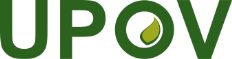 EInternational Union for the Protection of New Varieties of PlantsEnlarged Editorial CommitteeGeneva, March 26 and 27, 2018TC-EDC/Mar18/11Original:  EnglishDate:  April 25, 2018TC-EDC/Mar18/2	Partial Revision of the Test Guidelines for Japanese PlumTC-EDC/Mar18/3	Partial Revision of the Test Guidelines for OncidiumTC-EDC/Mar18/4	Partial Revision of the Test Guidelines for Artichoke, CardoonTC-EDC/Mar18/5	Partial Revision of the Test Guidelines for PeaAd. 60to magnify photos (Are the images large enough to see the detail required? If you zoom on the computer, they have very good resolution but are the details clear enough on the printed page?)Ad. 60, 4.Footnotes 1 and 2to indicate e-mail and web address of the institutions instead of personal e-mail addressesAd. 60, 5.to read “Ascochyta pisi race C strain 21A.13. (the test protocol has been validated in a European CPVO co-funded project3 with this isolate)3”Ad. 60, Footnote 3to be moved to 9. Literature with standardized format of literature quotes.Ad. 60, 6.to add “Gallais et Bannerot, 1992” to chapter 9. LiteratureAd. 60to delete 8.2, 8.3 and 8.5Ad. 60, 8.8to clarify meaning of “4/8h” (does it mean “half hour”?)Char. 60,Ad. 60, 11.- to provide clarification on type of expression: see explanation, doesn’t correspond to QL - the 4-notes scale in Ad. 60, 11.2 “observation scale” indicates QN)clarification by TWV needed- in order to avoid confusion, avoid the term notes - to check whether to have separate characteristics for each strain(With this explanation it is very unlikely that notes absent/present are appropriate. In particular the photos and the drawing are confusing. Where is the clear gap between 1 and 9?)- What means “necrosis at each level of the plant”? Clarification needed.TC-EDC/Mar18/6	Partial Revision of the Test Guidelines for PepperAd. 48, 4.Footnotesto indicate e-mail and web address of the institutions instead of personal e-mail addressesAd. 48, 6to read “genetically defined pepper differentials (reference to see ISFwebsite: http://www.worldseed.org/isf/differential_hosts.html)”Ad. 48, 8.1to check whether to be deleted, because not applicable (according to 8.2, the virus is multiplied in living plants.)Ad. 48, 8.2- to check whether to read “Multiplication on pepper varieties with susceptibility to the particular race.”- For TMV: 0, is multiplication recommended on pepper, tomato or tobacco plants? Is ‘Samsun’ a tomato variety or a tobacco variety?Ad. 48to delete 8.3 to 8.5Ad. 48, 8.8to check whether to read: “Fresh < 1 day in fridge. Desiccated < 1 year in fridge. Juice < 1 year in freezer at -20°C.”Ad. 48, last line- to check whether to read “The dates of observation should be defined according to the expression of symptoms on the controls varieties. …” - to clarify reference to a possible third observation (according to 10.5 to 10.7 three observations are mandatory)TC-EDC/Mar18/7	Partial Revision of the Test Guidelines for SpinachTC-EDC/Mar18/8	Partial Revision of the Test Guidelines for Tomato General remarkGeneral remarkControl varieties in the DNA-test should also be indicated in the bio-test. Why are the control varieties not used as example varieties?Chars. 48, 51, 58Chars. 48, 51, 58- to be kept as VG (VS not appropriate for DNA marker test, see TGP/9. In case of DNA markers, 20 plants are observed for uniformity. According to chapter 4.1.4 of TG/44/11 Rev., indication of VS is not appropriate.)- DNA marker test to be presented to the BMT to check whether method corresponds to TGP/15 Ad. 48Ad. 51Ad. 58Ad. 48Ad. 51Ad. 58to check whether to read “Resistance to race 0 (ex 1) and race 1 (ex 2) to be tested in a bio-assay (method i) or in a DNA marker test (method ii), if appropriate. Resistance to race 2 (ex 3) to be tested in a bio-assay (method i).” (to clarify whether it should be bio-essay only OR bio-essay in conjunction with DNA marker test where required. The gene-specific marker model anticipates a presence of a reliable link between presence of the marker and expression of the characteristic.)Ad. 48 (ii)Ad. 51 (ii)Ad. 58 (ii)Ad. 48 (ii)Ad. 51 (ii)Ad. 58 (ii)- to clarify “often” (does not meet requirements for use of gene-specific marker model) (e.g. in Ad. 48 (ii) to confirm whether under (ii) DNA marker test there are always resistance alleles present in Gene I2 to both race 0 (ex 1) and race 1 (ex 2).)Ad. 48 (i), 4.FootnotesAd. 48 (i), 4.Footnotesto indicate e-mail and web address of the institutions instead of personal e-mail addressesAd. 48 (ii) 2.Ad. 48 (ii) 2.to clarify meaning of “quarantine status”Ad. 48 (ii) 3.Ad. 48 (ii) 3.to read “Susceptible allele Allele for susceptibilityResistant allele Allele for resistance”Ad. 48 (ii) 4.2Ad. 48 (ii) 4.2to check whether to add control varieties as example varieties in the table of characteristicsAd. 48 (ii) 8.Ad. 48 (ii) 8.48.1 reference to “absent” is missing (see 48.2).Ad. 48 (ii) 8.48.1 and 48.2Ad. 48 (ii) 8.48.1 and 48.2to read “In case the DNA marker test result does not confirm the declaration in the TQ, a bio-assay should be performed to observe whether the resistance is absent or present for the variety is resistant e.g. (on another mechanism like gene I3).” Ad. 51 (i), 4.FootnotesAd. 51 (i), 4.Footnotesto indicate e-mail and web address of the institutions instead of personal e-mail addressesAd. 51 (ii)Ad. 51 (ii)Arens, P. et al (2010) to be added to 9. LiteratureAd. 51 (ii) 2Ad. 51 (ii) 2- to clarify that there are 3 alleles: 2 dominant ones for resistance and 1 susceptibleAd. 51 (ii) 3.2Ad. 51 (ii) 3.2to read “Assay 2 to check susceptible or resistance allele for susceptibility or resistance”Ad. 51 (ii) 4.2Ad. 51 (ii) 4.2- to clarify allelic basis for resistance Ad. 51 (ii) 8.Ad. 51 (ii) 8.to read “In case the DNA marker test result does not confirm the declaration in the TQ, a bio-assay should be performed to observe whether the resistance is absent or present for the variety is resistant e.g. (on another mechanism like gene Tm1).” Ad. 51 (ii)Ad. 51 (ii)Table on test results (below 8.): to delete “(occurs incidentally)”Ad. 58 (ii)Dianese, E.C. et al (2010)  to be added to 9. LiteratureDianese, E.C. et al (2010)  to be added to 9. LiteratureAd. 58 (ii) 3.to read “Susceptible allele Allele for susceptibilityResistant allele Allele for resistance”to read “Susceptible allele Allele for susceptibilityResistant allele Allele for resistance”Ad. 58 (ii) 8.to read “homozygous susceptible susceptibility allele 1 presenthomozygous susceptible susceptibility allele 2 presenthomozygous resistant resistance allele present:” to read “homozygous susceptible susceptibility allele 1 presenthomozygous susceptible susceptibility allele 2 presenthomozygous resistant resistance allele present:” Ad. 58 (ii) 8.to read “In case the DNA marker test result does not confirm the declaration in the TQ, a bio-assay should be performed to observe whether the resistance is absent or present for the variety is resistant e.g. (on another mechanism).” to read “In case the DNA marker test result does not confirm the declaration in the TQ, a bio-assay should be performed to observe whether the resistance is absent or present for the variety is resistant e.g. (on another mechanism).” TC-EDC/Mar18/9	Partial Revision of the Test Guidelines for Tomato RootstocksChars. 24, 27, 31- to be kept as VG (VS not appropriate for DNA marker test, see TGP/9. In case of DNA markers, 20 plants are observed for uniformity. According to chapter 4.1.4 of TG/44/11 Rev., indication of VS is not appropriate.)- DNA marker test to be presented to the BMT to check whether method corresponds to TGP/15Ads. 24, 27, 31to clarify “often” (does not meet requirements for use of gene-specific marker model) (e.g. in Ad. 24 (ii) to confirm whether under (ii) DNA marker test there are always resistance alleles present in Gene I2 to both race 0 (ex 1) and race 1 (ex 2).)Ad. 24 (i), 4.Footnotesto indicate e-mail and web address of the institutions instead of personal e-mail addressesAd. 24 9.3.1remark should be deleted (not appropriate for 1/9 scale (see 12.))Ad. 24 (ii) 3.to read “Susceptible allels Allele for susceptibilityResistant allele Allele for resistance”Ad. 24 (ii) 8.24.1 reference to “absent” is missing (see 48.2).Ad. 24 (ii) 8.24.1 and 24.2to read “In case the DNA marker test result does not confirm the declaration in the TQ, a bio-assay should be performed to observe whether the resistance is absent or present for the variety is resistant e.g. (on another mechanism like gene I3).” Ad. 27 (i), 4.Footnotesto indicate e-mail and web address of the institutions instead of personal e-mail addressesAd. 27 (ii)Arens, P. et al (2010) to be added to 9. LiteratureAd. 27 (ii) 3.2to read “Assay 2 to check susceptible or resistance allele for susceptibility or resistance”Ad. 27 (ii) 4.2Are the control varieties homozygous for Tm2 and Tm22?Ad. 27 (ii) 8.to read “In case the DNA marker test result does not confirm the declaration in the TQ, a bio-assay should be performed to observe whether the resistance is absent or present for the variety is resistant e.g. (on another mechanism like gene Tm1).” Ad. 27 (ii)Table on test results (below 8.): to delete “(occurs incidentally)”Ad. 30 (i)in footnotes 10, 11: to check whether to read “IHSM-UMA-CSIC”Ad. 30 (i) (8.5)to check wording of disclaimer.  The use of a GMO as part of requirements for DUS examination must be worded according to internationally accepted terminology/Conventions concerning the transboundary movement of Living Modified Organisms and release of GMOs. Should be worded by relevant experts with experience implementing international regulations.Ad. 31 to add explanation below title of Ad. 31 to read the same as other Ad.Ad. 31 (ii)Dianese, E.C. et al (2010)  to be added to 9. LiteratureAd. 31 (ii) 3.to read “Susceptible allele Allele for susceptibilityResistant allele Allele for resistance”Ad. 31 (ii) 8.to read“homozygous susceptible susceptibility allele 1 presenthomozygous susceptible susceptibility allele 2 presenthomozygous resistant resistance allele present:” Ad. 31 (ii) 8.to read “In case the DNA marker test result does not confirm the declaration in the TQ, a bio-assay should be performed to observe whether the resistance is absent or present for the variety is resistant e.g. (on another mechanism).”Table of contentsto correct page numberingAds.to delete index/legend if only one indicationTQ 4.1to invert order of 4.1.2 and 4.1.3 (“mutation” and “discovery and development”)Brown Mustard
(Brassica juncea (L.) Czern.)TG/BRASS_JUN(proj.6)Mr. Takayuki Nishikawa (JP)TWV*Brown Mustard
(Brassica juncea (L.) Czern.)No. of chars.:  33
No. of () chars.:  7(Interested experts: TWA, CA, CZ, DE, FR, KR, NL, PL, QZ, ZA, CropLife, ESA, ISF)TWV*2.3- to read “drilled plots” (see 3.4.2)- to clarify whether the two different seed samples are alternatives (add “or”?)3.4.2to indicate 200 plants (as in proj.5, to be corrected)5.3Definition of types is confusing and should not be used. The drawings clearly show 3 leaf types: entire (unlobed?) / lobed / divided (pinnate?). “Leaf: type” should be added to the table of characteristic. Drawings can be used in 8.2. “Leaf: type” and “Leaf blade: width of midrib” should be added for grouping.Definition of type 1 to 4 is redundant as it results from leaf type and head formation, if necessary in combination with midrib width.The TQ 5. should be amended accordingly. TQ 7.3 (b) should be deleted.Char. 6to delete (a) because leaf attitude is observed on more than one single leaf (see Ad. 6). Char. 11- see proposal under 5.3.- to read “Only varieties with Leaf: type lobed or divided: ….”Char. 12to add example varieties for state 1 (type entire)Char. 17- see proposal under 5.3.- to read “Only varieties with Leaf: type entire or lobed: ….”Char. 18- see proposal under 5.3.- to read “Only varieties with Leaf: type entire or lobed: ….”Char. 19- see proposal under 5.3.- to read “Only varieties with Leaf: type entire: ….”Char. 28 to 32- to delete “Only varieties with head formation: absent:” and move it to a new explanation 8.1 (b) - to check growth stage (stage 65-79 is too early, to check if 75-89 is appropriate)Char. 28to check whether “Plant: length” should be replaced by "Plant: height" (explanation of this characteristic indicates to observe the total plant height in Ad. 28)Char. 33to move “in the year of sowing under long day conditions” to the explanation8.1 (a)to read “Observations should be made on the largest fully developed leaf.”Ad. 3to replace “measurement” by “observation”Ad. 5to delete reference to ratio from the grid (in legend)Ad. 11See proposal under 5.3.“… In case of divided leaves Type 2 leaf, the shape of the terminal lobe …”To replace Type 1 by lobed and type 2 by divided.- to review wording for sentence: Type 2 leaf, the shape of terminal lobes is similar to shape of near other lobes)- to read the following sentence “the lateral lobes are the lobes excluding the terminal lobe (No 2,3,4…. in following figures)Ad. 16to check whether to be deleted (Drawing not useful. Reference to type 2 redundant (see proposal under 5.3)). Ad. 17see proposal under 5.3.to read “Observations should be made on the distal part of the leaves, excluding type 2.”Ad. 18to delete sentenceAd. 28to be deleted, if the correct stage of development is indicated (see comment on Char. 28)Ad. 29to check whether to read “Observations on the silique should be made on the middle third of the inflorescence of the main stem.”Ad. 33to read “The tendency to form inflorescences in the year of sowing should be observed in late summer sown trials. The observation of the growth stage reached should be made in autumn, when the development stagnates (proportion of plants before bud stage, in bud stage, in flowering stage, in stage of silique formation).”- to check whether to delete reference to season (“autumn” and “summer”)- to check whether and whether to add “Time of flowering (under long day conditions)” as a new characteristic (observation of flowering date cannot be considered as alternative method. Both characteristics would need different scales)8.3- other names of the example varieties should become 8.4- Principal growth stage 5: to correct spelling of “Opening”9.last reference to read “Meier, U.:…” and moved up according to alphabetical orderTQSee above. The TQ 5. should be amended according to proposed grouping characteristics. TQ 7.3 (b) should be deleted.Elytrigia 
(Thinopyrum ponticum (Podp.) Barkworth & D. R. Dewey)TG/ELYTR(proj.8)Mr. Alberto Ballesteros (AR)TWA*Elytrigia 
(Thinopyrum ponticum (Podp.) Barkworth & D. R. Dewey)No. of chars.:  10
No. of () chars.:  10(Interested experts: CZ, HU, MX, PL, QZ, ESA, ISF)TWA*3.1.2to check whether to be deleted3.3.4to be deletedChars. 5 to 9to delete states of expression 1 and 9 (no example varieties)Ad. 10to check whether to read “The density is the ratio of the number of spikelets per inflorescence length.”8.2- Stem Elongation DC31: spelling of “extension”- DC39: to read “Ligule / flag leaf collar just visible (state pre-swelling)”9.to read:Cabrera, A., et al., 1970: Flora de la Provincia de Buenos Aires Parte II: Gramíneas. Colección Científica del INTA. Buenos Aires, AR, 169 pp.Dimitri, M. J., Parodi, L., 1972: Enciclopedia Argentina de Agricultura y Jardinería Vol. I. Descripción de plantas cultivadas 2º Edición. Editorial ACME S.A.C.I. Buenos Aires, AR, pp. 150-152.INASE, Descriptor provisorio de la especie Agropryon (Elytrigia) spp.Latour, M. C., et al., 1970: Identificación de las principales gramíneas forrajeras del Noroeste de la Patagonia por sus caracteres vegetativos. Colección Científica del INTA. Buenos Aires, AR, pp. 30 to 77Meier, U., 1997: Growth stages of mono- and dicotyledonous plants. BBCH-Monograph. Blackwell Wissenschafts-Verlag. Berlin; Boston, 622 pp.Hardy Geranium
(Geranium L.)TG/GERAN(proj.4)Ms. Elizabeth Scott (GB)TWO*Hardy Geranium
(Geranium L.)No. of chars.:  48
No. of () chars.:  28(Interested experts:  CA, DE, GB, JP, KR, MX, NL, NZ, QZ, CIOPORA)TWO*5.3 (c)- to check whether to delete Gr. 5 (“tinged” is not a main color, is it a secondary color?) and to check whether to add Char. 9 on secondary color as grouping characteristic - to clarify meaning of “tinged”Table of Chars.General comment: to check whether MG is appropriate (char. 19, 27, 28, 31)Char. 7to add VG and MS (same as for length and width)Char. 9- to check whether to be added as grouping char. to 5.3 - to review order of colors according to TGP/14 (green/yellow; purple/brown)- to add example variety “Springtime” to note 6Chars. 10, 29, 30to add example varieties indicated in TQ 5.5, 5.6, 5.7Char. 12to review order of colors according to TGP/14 (green/yellow; purple/brown)Char. 15to delete repeated table header under Char. 15Char. 30to clarify whether state 2 to read “double” or “semi-double” and use accordingly throughout TG (currently semi-double and double are used)Char. 32to read “Only varieties with flower type: single: ...”Char. 37to add VG and MS (same as for length and width)8.1 (a)to become a standalone paragraph at the beginning of Chapter 8.8.1 (b)to read “Observations on the leaf should be made on the upper side of fully expanded leaves from the middle third of a flowering stem, excluding the inflorescence.”(The are no characteristics which should be observed on the lower side.)8.1 (c)to read “When observing the color of the leaves any Any color effect caused by the leaf pubescence should be ignored. The main color...”8.1 (f)to read “In double flowered varieties, observations should be made on the outer whorl of petals.”8.1 (g)- to read “All petals colors to be observed Observations should be made on the inner surface. The color of the veins are should be excluded from this observation. The main color …”- the “main area” should be replaced by the “main color”Ad. 5- indication of arrows to be improved (to add two lines on top and bottom of leave to indicate length)- to remove label “a” from illustration and keep sentence without label- to read “To observe the leaf length from ...”Ad 19- to remove label “a” from illustration and keep sentence without label- to read “To be observed ...”Ad. 22- to insert a space between the diagrams of characteristic 22 and the title for 23- to check whether to reverse order of states (overlapping to strongly diverging)Ad. 47 and 48to read “The characteristic should only be observed when the conspicuousness of veins (characteristic 46) is weak or higher. Only the conspicuous part of the veins should be considered.”TQ 1.- to add botanical name and common name in relevant boxes - to add 1.3 for species nameTQ 1.2to replace “Crane’s Bill” by “Hardy Geranium”TQ 4.2.1to be deleted and add new option “Seed” after “Vegetative propagation”TQ 5.8to add example variety “Philippe Vapelle” to note 9TQ 6to change example (the characteristic proposed may not be suitable to illustrate difference with most similar variety – grouping characteristic)9.to add number of pages for references used, if appropriateGrevillea
(Grevillea R. Br. corr. R. Br.)TG/GREVI(proj.7)Mr. Nik Hulse (AU)TWO*Grevillea
(Grevillea R. Br. corr. R. Br.)No. of chars.:  59
No. of () chars.:  24(Interested experts: GB, MX, NZ, QZ)TWO*4.2.2to delete repeated word “varieties” in the first lineChar. 9 - to add underlining to “Only varieties with…”- to be moved after Char. 7Char. 13- to be moved after Char. 10 (depth of sinus / width of sinus)- to delete states 1 and 9Char. 16- to read “Only varieties with Leaf: type of division of blade: entire: Leaf: shape of apex”- to be moved after Char. 9Char. 34to read “Inflorescence: length of rachis” Char. 49- state 2 to read “curved”- state 3 to read “reflexed”Char. 53, 54to be moved before Char. 47 (pistil characteristics to be moved before any of its parts)8.1 (a)to read “Observations should be made towards the end of active vegetative growth.”8.1 (b)- to be moved to 8.2- legend “a” to correctly spell “blade”8.1 (c)- to be moved to 8.2- to improve image quality of letters on arrows8.1 (d)to read “Observations should be made at the broadest part of a main flowering branch.”8.1 (e)to be moved to 8.28.1 (f)- to check whether to invert index to read 9=pollen presenter; 10=stigma- to delete indication of 3 rachis- to check and remove indications not used in the Test GuidelinesAd. 16- to delete sentenceAd. 29- state 6 “ovate” should to read “ovoid” (for coherence with wording in Char. 29) Ad. 42to spell “outer side” (two words)TQ 1to add an additional box for 1.3 for speciesBlack WalnutTG/JUGLA(proj.4)Ms. Victoria Colombo (ES)TWFBlack WalnutNo. of chars.:  20
No. of () chars.:  14(Interested experts: CN, KR, QZ, ZA)TWF2.3to read “5 trees (one-year-old grafts). The rootstock to be used is the progeny Ng209xRa or any other variety specified by the authority”3.3.3to be moved to 3.14.2.3to be deletedChar. 4- state 1 to read “absent or rudimentary”- state 2 to read “fully developed” Char. 11to read “Catkin: presence of fully developed catkins”(reference to fully developed in Ad. 11 is sufficent)Char. 13to check wording and use same approach as in Walnut (lateral/ventral view)Char. 15to read “Nut: shape of apex perpendicular to sature” (see char. 14 and 8.2)Ad. 2to delete last sentence (covered by growth stage 2)Ad. 3to read “...High		17 < number of leaflets < 21Very high		21 >number of leaflets”Ad. 6to read “Female flower is considered conspicuous if flowers are present at stage Df (see 8.3).  Female flower is considered non conspicuous when the flowers appear only are observed when the leaves are fully developed.”Ad. 11to read “Observations on the presence of fully developed catkins should be made between stages Bm and Dm (see 8.3).”Ad. 12- to check whether to be observed at stage Cm (Bm too eraly?)- to check whether Chars 11 and 12 can be observed at the same timeAd. 13relative width scale is upside down (invert “narrow” and “broad”)Ad. 15 to add “Observation should be made facing the suture.”Ads. 16, 17, 18to read “Time of … is reached when …”Ad. 19to be deletedAd. 20to read “Time of … is reached when …”8.3clarification needed on growth stages (age of trees for observation, does not correspond to growth stages) (to check whether they are needed, information covered in 3.1.3?)Pepino
(Solanum muricatum Aiton)TG/PEPIN(proj.4)Mr. Jun Araseki (JP)TWV*Pepino
(Solanum muricatum Aiton)No. of chars.:  25
No. of () chars.:  17(Interested experts: FR, NL, NZ, CropLife, ESA, ISF)TWV*4.3.2to delete reference to seedsChar. 13to replace (b) by (+) (explanation is only applicable for Char. 13 and should be removed to 8.2) Char. 22“Fruit: calyx size compared to diameter of fruit“ (see Ad. 22)8.1 (a)to read “Observations on the plant, stems, leaves and flowers should be made at the time of flowering of the second inflorescence.”8.1 (b)- to be deleted and moved to 8.2 as explanation Ad. 13- to read “Observations should be made 20-30 days after the opening of the flower and before development of stripes.”8.1 (c)to read “Observations on the ground color and stripes of the fruit should be made on fully developed fruits before the color change due to ripening.”8.1 (d)to read “Observations on the fruit should be made on fruits at harvest maturity.”Ad. 14to delete last sentence “For certain organs...”Ads. 15 to 21 - sentence to read “The area of stripes should be recorded in relation to the total surface area of the fruit.”- to be consistent on position of stalk and apex (bottom or top) according to TGP/14 (throughout TG)Coleus (Plectranthus scutellarioides (L.) R. Br.)TG/SOLEN_SCU(proj.4)Mr. Takayuki Mikuni (JP)TWO*Coleus (Plectranthus scutellarioides (L.) R. Br.)No. of chars.:  36
No. of () chars.:  23(Interested experts: CA, DE, GB, KR, QZ, ZA, CIOPORA)TWO*1.to remove extra space at end of sentence ([…] Br. .	)2.3, 3.4.1, 3.4.2, 4.1.4, 4.2.2, 4.2.3, 4.2.4to have veg. varieties first (most varieties are vegetatively propagated)5.3 (d), (e)to check whether Gr. 5 “yellow” to read “medium yellow” or “dark yellow” (as Gr. 4 reads “light yellow”5.3 (e)to read “…second largest surface area…”Chars. 9, 10, 11 and 36to be grouped together and moved after “color” characteristics (these characteristics relate to details and individual parts of the leaf blade: apex, base and margin)Chars. 30, 31, 33, 34, 35to replace “of” by “on” on characteristics headers (e.g. to read: “pattern on lower side”, instead of “pattern of lower side”)8.1 (a)to read “Observations on the leaf should be made on the upper side of fully expanded leaves from the middle third of the stem, unless otherwise specified.”8.1 (c), (d)to add headers (color distribution and pattern)9.to display references in alphabetical order (Hartlage first)TQ 4.2to invert order of presentation between 4.2.1 and 4.2.2Field Bean
(Vicia faba L. var. Equina St.-Amans)TG/8/7(proj.4)Ms. Cheryl Turnbull (GB)TWA*Field Bean
(Vicia faba L. var. Equina St.-Amans)No. of chars.:  23
No. of () chars.:  12(Interested experts:  AR, AU, CA, CO, CZ, DE, DK, ES, FR, GB, IT, MX, NL, PL, QZ, ZA, CLI, ESA, ISF)TWA*Cover pagecoverage to include both subspecies (V. faba equina and V. faba minor)Char. 10“Flower Standard: ...”Char. 13state 1 to read “absent or weak”Ads. 8, 9to delete index a, but keep arrow9.to format in italics all mentions to Vicia fabaBarley
(Hordeum vulgare L. sensu lato)TG/19/11(proj.3)Ms. Beate Rücker (DE)TWA*Barley
(Hordeum vulgare L. sensu lato)No. of chars.:  29
No. of () chars.:  18(Interested experts:  AU, AR, CA, CZ, DK, ES, FI, FR, GB, JP, IT, NL, NZ, KR, PL, QZ, SK, CLI, ESA, ISF)TWA*name boxto read “Hordeum vulgare L.” Table of Chars.- to delete states 1 and/or 9 in QN characteristics for which no example varieties are provided (Chars. 7, 10, 13, 19, 21, 22, 25, 29)- to delete all “(S) – “, “(W) –“. Char. 3to have states from “light” to “dark” (see TGP/14)Char. 6- state 7 to read “semi-reflexed”- state 9 to read “reflexed” (see TGP/14, Section 1.2)Char. 29to be placed before Char. 28 “Seasonal type”Ad. 2drawings should be placed in one line8.2to check whether to use complete scale from original publication Annex 2.4.3to correct sample unit (“micro” instead of “u” – […Samples (10-20 ul)[…])Cotton
(Gossypium L.)TG/88/7(proj.4)Mr. Jesús Mérida (ES)TWA*Cotton
(Gossypium L.)No. of chars.:  35
No. of () chars.:  13(Interested experts:  AR, AU, BR, CN, CO, ES, JP, KE, MX, QZ, TZ, US, VN, ZA, CLI, ESA, ISF)TWA*4.2.4to specify to which type of varieties this paragraph applies to (to check whether 1% population standard applies to all varieties or specific type of varieties)Char. 6to check whether to delete “clearly”Char. 23“Tall” should be “tall”Char. 28to read “100 seed weight”Char. 30 to 34to clarify how the characteristics are assessed Char. 32- to add explanation to define the characteristic (meaning of elongation) - to indicate how it is observed Char. 34- to review wording of characteristic header (fiber length uniformity)- to add explanation to define the characteristic (meaning of length uniformity) - to indicate how it is observed8.1 (c)to check whether to be formatted with bullet points at the same alignment for both “Standard Test Methods” as follows:“• Standard Test Methods for Measurement of Cotton Fibres by High Volume Instruments (HVI) (Motion Control Fiber Information System).  Designation D-4604-95  “• Standard Test Methods for Measurement of Physical Properties of Cotton Fibers by High Volume Instruments (HVI).  Designation D-5867-95 “Established by the American Society for Testing and Materials (ASTM)”Ad. 1- to improve illustrations (to clarify what clustering is; is clustered the appropriate term?) (density of flowers, distance between flowers?) - is it really PQ or QN (illustration looks like QN)Ad. 6to clearly display stigma (magnify plant part to be shown) Ad. 28“... on a sample of delinted seed.”Ad. 29to improve explanation (percentage of what?)8.3to add literature reference9.First two references should be amended according the usual way to present literature with all relevant information.TQ 1to add box for species as 1.3 Broccoli
(Brassica oleracea L. var. italica Plenck)TG/151/5(proj.3)Ms. Marian van Leeuwen (NL)TWV*Broccoli
(Brassica oleracea L. var. italica Plenck)No. of chars.:  26
No. of () chars.:  12(Interested experts:  CZ, ES, FR, GB, IT, JP, PL, QZ, RO, CropLife, ESA, ISF)TWV*Table of chars.- to check whether to add growth stages throughout table of characteristics(1 = before harvest maturity, 2 = at harvest maturity)- to complete table of characteristics with indication of type of variety for each example variety (autumn and spring)Char. 1to check if (a) is correct (observation on fully developed leaves at the middle level of the plant?)Chars. 14, 16, 20, 22“Only Calabrese type varieties” should be indicated with underlineChar. 19“Only varieties with Head: color: whitish, green, grey green or blue green” should be indicated with underline.Chars. 23, 24to combine chars. 23 and 24 with both types of example varieties (see general comment on table of chars.)Char. 25to be indicated as VG only8.1It is proposed to use growth stages (e.g. 1 – just before harvest maturity, 2 – harvest maturity).could be modified as follows :“Observations should be made on fully developed leaves at the middle of the plant”.should be replaced by stage 28.1(c), (d)move to 8.2 (only chars 23 and 24)Ad. 25- replace “stay sticked to stamen” with “sticks to stamen”- to delete second sentence under field trial (“The observation on the presence of pollen…”- to delete sentences “In case of a field trial, type of observation is VG. In case of a DNA marker test, type of observation is MS.”8.3- to add title (Types of Broccoli)- “Sprouting type: Only multiple Multiple heads …”Guzmania 
(Guzmania Ruiz et Pav.)TG/182/4(proj.4)Mr. Henk de Greef (NL)TWO*Guzmania 
(Guzmania Ruiz et Pav.)No. of chars.:  42
No. of () chars.:  23(Interested experts:  BR, CN, JP, MX, MY, QZ)TWO*2.3, 3.4.1, 3.4.1, 4.1.4, 4.2.2, 4.2.3, 4.2.4to have veg. varieties first (most varieties are vegetatively propagated)4.2.4to read “…an acceptance probability of at least…”5.3 (e)to delete “with the following groups: Gr 1...Gr 6: purple”Chars. 19, 20, 21to be indicated as VG Chars. 20, 38to add (d)8.1 (e)to be deleted and move information to Ad.15 and Ad. 26Ad. 1to delete textAd. 15, 26to add wording from 8.1 (e)Ad. 35to improve illustration by adding more than 1 flower per bract (to clarify what is below note 3)Ad. 36to provide illustrationTQ 1.to add 1.3 for speciesAgaricus
(Agaricus bisporus (Lange.) Sing.)TG/259/2(proj.6)Mr. Sergio Semon (QZ)TWV*Agaricus
(Agaricus bisporus (Lange.) Sing.)No. of chars.:  26
No. of () chars.:  18(Interested experts:  FR, HU, JP, KR, ESA, ISF, Office)TWV*3.1.3to delete “normally”4.2.3- to read “1 off-type is allowed” (delete “t”)- to add sentence for a sample size of 120 fruit bodies with 3 off-types allowedChar. 10to check whether to read “Stipe: oxidation of cut surface”.Char. 22to check whether to read “Stipe: distance from base to annulus”Char. 26to check whether state 2 to read “flattened”8.1stage terminology (button, flat/fully spread) to be adjusted/harmonized with 8.3Ad.1to be deletedAd. 10to change to “cutting surface” in the text, if change to Char. 10 is acceptedAd. 13- to delete photo for state 5 - to check whether to replace photos of states 3 and 7 with drawings 8.3to delete life cycle of agaricus